行业标准《铋精矿化学分析方法 第5部分：钼含量的测定 硫氰酸盐分光光度法》编制说明（预审稿）湖南柿竹园有色金属有限责任公司二0二三年七月行业标准《铋精矿化学分析方法 第5部分 钼含量的测定硫氰酸盐分光光度法》修订（预审稿）编制说明工作简况（一）任务来源根据国家标准化管理委员会、工业和信息化部及中国有色金属工业协会下达的有关标准制修订计划的文件精神，2022年8月25日全国有色金属标准化技术委员会在湖北宜昌召开《铋精矿化学分析方法 第1部分：铋含量的测定 Na2EDTA滴定法》等11项国家及行业标准任务落实会，会议上确定了标准制定的起草单位和参与验证单位，落实了标准计划项目的进度安排和分工（有色标秘【2021】60号）。《铋精矿化学分析方法 第5部分 钼含量的测定硫氰酸盐分光光度法》由湖南柿竹园有色金属有限责任公司负责起草。项目计划编号：2022-0820T–YS，项目计划完成时间为2023年。（二）主要参加单位和工作组成员及其所做的工作1.主要参加单位情况本文件起草单位：湖南有色金属研究院有限责任公司、长沙矿冶院检测技术有限责任公司、国标（北京）检验认证有限公司、中国有色桂林矿产地质研究院有限公司、郴州市产商品质量监督检验所、广东省先导稀材股份有限公司、广西分析测试研究中心、赣州有色冶金研究所、中国检验认证集团广西有限公司、铜陵有色金属集团控股有限公司、大冶有色设计研究院有限公司。湖南柿竹园有色金属有限责任公司是一个具有悠久历史的矿山企业，于1986年由原冶金部直管的东波有色金属与柿竹园有色多金属矿合并组建。是一家集采矿、选矿、资源综合利用、冶炼加工、铋系新型材料研发于一体的大型国有矿山企业。为世界五百强企业中国五矿集团股份有限公司核心骨干子企业，是中钨高新材料股份有限公司直管企业。公司大力开展科技创新，取得了一大批国内外领先的采矿、选矿技术成果。以“崩落法”采矿工艺和独创的“柿竹园选矿法”，极大地提升了采矿和选矿回收率及资源综合利用率。公司获得中国有色金属工业科学技术进步奖一等奖3次，国家科技进步奖二等奖2次，省部级科技成果43项。公司现有专利67项，其中发明专利32项，参与制定国家标准10项和行业标准21项。近年来，公司荣获了“全国五一劳动奖状”“全国有色金属行业先进集体”“国家级绿色矿山”“湖南省文明单位”等荣誉称号，被认定为“高新技术企业”“国家企业技术中心”“院士工作站”。湖南柿竹园有色金属有限责任公司在标准修订过程中，负责提出标准修订试验方案、试验报告，负责统一样品的制备与发放，汇总精密度数据，并进行数据处理，随后与其他标准参加单位共同形成标准征求意见稿，进行广泛的意见征集，并负责在标准预审会、审定会上进行项目介绍与答辩，最终形成报批稿，协助有色标准化技术委员会秘书处完成标准的报批工作。    长沙矿冶院检测技术有限责任公司、国标（北京）检验认证有限公司、中国有色桂林矿产地质研究院有限公司、郴州市产商品质量监督检验所为一验单位。   广东省先导稀材股份有限公司、广西分析测试研究中心、赣州有色冶金研究所有限公司、中国检验认证集团广西有限公司、铜陵有色金属集团控股有限公司、大冶有色设计研究院有限公司为二验单位。2. 主要工作成员所负责的工作情况本标准主要起草人及工作职责见表1。本标准主要起草人及工作职责（三）主要工作过程1.立项阶段2020年10月，湖南柿竹园有色金属有限责任公司向全国有色金属标准化技术委员会重金属分标委（SAC/TC243/SC1）提交了行业标准YS/T 240-2007《铋精矿化学分析方法》标准修订的项目建议书、标准草案和立项报告等材料，经全体委员论证同意立项。随后由秘书处组织全体委员投票，投票通过后转报给工业和信息化部科技司，并挂网向社会公开征求意见。2.起草阶段全国有色标准化技术委员会于2022年8月25日在湖北宜昌召开了《铋精矿化学分析方法 第1部分：铋含量的测定 Na2EDTA滴定法》等11项国家及行业标准任务落实会，会议确定了一验单位和二验单位。接到标准制定任务后，湖南柿竹园有色金属有限责任公司组织成立了有色金属行业标准起草小组。明确了标准的进度安排、任务分工、确定了编制标准的工作计划及技术路线。2023年5月由主起草单位将样品和试验报告发给一验和二验单位，随即开展验证工作。2023年7月，各验证单位陆续完成验证实验并返回验证报报告及反馈意见。在验证过程中，各验证单位提出意见如下：征求意见阶段审查阶段报批阶段二、标准编制原则（一）符合性标准格式严格按照GB/T 1.1-2020《标准化工作导则 第1部分：标准化文件的结构和起草规则》、GB/T 20001.4-2015《标准编写规则 第4部分：试验方法标准》等文件的要求编写，并按照GB/T 6379.2-2004《测量方法与结果的准确度（正确度与精密度）第2部分：确定标准测试方法重复性与再现性的基本方法》的要求进行试验数据的统计及重复性线和再现性限的计算。（二）适用性和先进性本标准是对YS/T 240.5-2007《铋精矿化学分析方法 第5部分 钼含量的测定 硫氰酸盐分光光度法》的修订起草。在充分调研国内外铋精矿相关产品标准及行业内铋精矿分析检测实际需求的基础上，对原标准的试验操作的技术细节、精密度数据进行修改或补充，进一步规范了铋精矿中钼含量的分析方法，同时又体现了行业内对铋精矿化学成分分析的技术水平，具有先进性、可操作性和广泛的适用性。主要修订内容如下：更改了样品的称样量，由原方法的固定称样改为分段称样。在样品钼含量在0.02%～0.50%时，称样量更改为0.5000克。增加了显色之前严格用酚酞和硫酸进行调节酸度的过程。三、标准主要内容的确定依据及主要试验和验证情况分析（一）主要试验和验证情况分析1. 试料将0#试样按下表根据测定的方法进行测定，改变称样量及试液总体积，测定的吸光度值情况如下表1： 结论：从0#样品可以看出在样品含量靠近0.02%时，测定的吸光度值太低，所以增大称样量并缩小试液总体积以解决这个问题，提高测定的准确度。2. 酸度控制实验   将1#和6#按下表的方法进行对比试验，情况如下表2：结论：从上表可以看出，当分取体积为2mL时，没有进行酸度控制吸光度值的影响不明显，当分取体积为10mL时，没有进行酸度控制的吸光度值影响比较大。所以方法中用加入1滴酚酞然后用硫酸（1+1）滴至红色消失再加入硫酸-硫酸铜-草酸混合液可以严格控制显色的酸度，以消除对吸光度值影响。3. 杂质干扰试验根据铋精矿不同产品的杂质元素的特点，按下表分别在4个铁坩埚中加入杂质元素，浸取液中加入钼标准溶液（1.1.11）3mL,按分析步骤进行操作测定，以试剂空白为参比，测定结果见下表3：        表3杂质干扰表3说明，2～4号坩埚与1号坩埚的吸光度一致，所含杂质不干扰钼的测定。4. 显色时间试验  移取钼标准溶液（1.1.11）2.00mL于50mL容量瓶中，按测定进行操作，以试剂空白作为参比，吸光度结果见表4.            表4 显色时间试验   从表4可以看出，显色时间20min后，吸光度基本不变，方法选择显色时间为30min。5.标准工作线的数据及曲线的绘制           表5上图表明在0～250.00 g/mL范围内吸光度与浓度线性关系较好，相关系数R =0.9999，满足方法要求。 加标回收试验试验通过加标回收试验判断方法的准确度，采用加入钼标准溶液的方式进行加标实验。测定结果见表6。     表6 方法回收率试验  结果表明，加入钼标准溶液，样品加标回收率在95%～105%之间，方法准确度满足测定的要求。精密度的确定依据起草单位精密度实验按照选定的试验方法对7种试验样品中的铁含量进行9次独立测定，测定结果见表7。表7 起草单位精密度实验结果从表7结果可知，7种试验样品精密度试验结果的RSD在0.80%~3.5%之间，说明该方法精密度良好，能够满足分析要求。采用格拉布斯（Grubbs）检验法对上述样品的精密度试验结果数据进行异常值检验，结果见表8所示。从上表结果可以看出，在95%置信概率下，7种铋精矿样品的精密度试验结果中可疑值的Grubbs统计量均小于临界值λ（0.05,n），表明组内无异常值。各验证单位精密度试验10家验证单位按照既定的试验步骤开展精密度试验，即每家验证单位分别对每种样品在重复性条件下独立测定7~11次，结果见下表所示。         表9长沙矿冶院检测技术有限责任公司的精密度试验结果表10中国有色桂林矿产地质研究院有限公司的精密度试验结果表11中国检验认证集团广西有限公司的精密度试验结果            表12 广东省先导稀材股份有限公司的精密度试验结果表13大冶有色设计研究院有限公司的精密度试验结果表14国标（北京）检验认证有限公司的精密度试验结果表15铜陵有色金属集团控股有限公司的精密度试验结果表16郴州市产商品质量监督检验所的精密度试验结果表17广西分析测试研究中心的精密度试验结果表18赣州有色冶金研究所有限公司的精密度试验结果方法的重复性和再现性组间离群值检验  在每个样品水平中将各实验室精密度测试结果的平均值重新组成一组新的数据组，视为单次测定值，计算新数据组的总平均值和单次测量标准偏差s；采用格拉布斯（Grubbs）法对每个样品水平进行离群值检验，结果见下表所示。表19 组间格拉布斯（Grubbs）离群值检验结果重复性限和再现性限的计算标准中涉及的专利情况本标准不涉及专利问题。标准预期达到的社会经济效益等情况采用国际标准和国外先进标准的情况无。与现行法律、法规、强制性国家标准及相关标准协调配套情况本标准的技术内容与现行相关法律、法规和强制性国家标准没有冲突。在标准修订过程中充分考虑到了国内外镍基合金粉相关产品标准的技术内容，修订后钨元素的测定范围完全覆盖了目前所有的镍基合金粉品种，能够与国内外现行的镍基合金粉产品标准配套使用。本标准内容全面、条款详细、格式规范，符合GB/T 1.1-2020的相关要求。重大分歧意见的处理经过和依据无。标准性质的建议说明根据标准化法和有关文件规定，建议本标准性质为推荐性行业标准。贯彻标准的要求和措施建议在标准实施前应保证标准文本在镍基合金粉相关生产和应用单位及检测机构中有充足的供应，这是保证新标准贯彻实施的基础。针对标准使用的不同对象，有侧重地开展标准的宣贯培训，以保证标准的贯彻实施。对于标准使用过程中出现的疑问，起草单位有义务进行必要的解释。建议本标准批准发布6个月后实施。废止现行有关标准的建议建议废止原标准YS/T 240.6-2007《铋精矿化学分析方法 第5部分 钼含量量的测定 硫氰酸盐分光光度法》。其他应予说明的事项无。起草人工作职责负责标准起草的组织协调、试验方案的确定和开展试验，以及各类报告、文本、材料的撰写工作。参与标准试验一验的验证工作，对该方法的试验条件、加标回收、验证样品精密度等内容提供实验数据。参与标准试验二验的验证工作，提供该方法验证样品的精密度数据样品编号称样量/g试液总体积/mL分取试液体积/mL吸光度值0#0.25200100.0130#0.50100100.0391#0.25200100.1681#0.50100100.330样品编号称样量/g试液总体积/mL分取试液体积/mL用酚酞和硫酸控制酸度吸光度值6#0.252002调节0.4306#0.252002不调节0.4321#0.5010010调节0.1681#0.5010010不调节0.148编号加入杂质元素量/mgMo/μg 吸光度1无1500.2442Bi：300，SiO2：150， W：150，FeO3：50，MnO2:25,Sb、Pb、Sn、Cu、Zn、Ag 各51500.2463Bi：300，W：100.，SiO2：100，FeO3：25，MnO2:25,Sb、Pb、Sn、Cu、Zn、Ag 各101500.2454Bi：3001500.242显色时间5min10min20min30min60min120min 吸光度0.1010.1180.1260.1260.1270.127钼浓度  g/mL0.0050.00100.00150.00200.00250.00吸光度0.0000.1260.2440.3620.4790.597样品编号试样含钼量（%）试样中净钼量（mg）钼标加入量（mg）测得钼量（mg）回收率(%)2#1.423.554.07.90104.63#2.285.706.012.03102.84#4.059.109.017.6597.56#7.2018.002038.54101.4编号钼的质量分数%钼的质量分数%钼的质量分数%钼的质量分数%钼的质量分数%钼的质量分数%钼的质量分数%编号0#1#2#3#4#5#6#10.0290.5451.422.294.10 5.947.1920.030.5461.392.34.085.857.1830.0310.5411.42.263.975.787.2540.030.551.382.284.095.947.1150.0290.5481.452.274.055.857.2160.0290.5351.422.324.00 5.927.0770.0320.5251.412.253.985.887.1580.0310.5521.412.244.065.877.2390.030 0.5421.432.354.085.967.19平均值/%0.030 0.543 1.412.28 4.055.897.18 标准偏差0.0011 0.0084 0.0211 0.0350 0.0495 0.0576 0.0573 RSD/%3.50 1.54 1.50 1.54 1.22 0.98 0.80 样品编号可疑值xi/%平均值s/%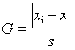 λ（0.05, n）检验结果样品编号可疑值xi/%/%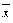 s/%λ（0.05, n）检验结果0#0.0290.030 0.00110.91 2.549无离群值1#0.5250.5430.00842.14 2.549无离群值2#1.381.410.02111.42 2.549无离群值3#2.242.280.0351.14 2.549无离群值4#3.974.050.04951.62 2.549无离群值5#5.785.890.05761.91 2.549无离群值6#7.077.180.05731.92 2.549无离群值编号钼的质量分数%钼的质量分数%钼的质量分数%钼的质量分数%钼的质量分数%钼的质量分数%钼的质量分数%编号0#1#2#3#4#5#6#10.0310.4921.342.33.985.847.3620.030.4981.362.273.965.887.3430.0320.511.352.273.966.017.3540.0290.5121.332.293.935.877.3250.0330.5031.352.283.945.887.360.0320.5061.362.293.965.897.370.0320.5141.342.33.956.027.3180.0310.5121.332.263.935.857.390.0330.5081.342.273.945.867.36100.0280.4951.362.283.965.847.31110.0320.5011.352.33.945.897.3平均值%0.0310.5051.352.283.955.897.32标准偏差%0.0016 0.0074 0.0112 0.0142 0.0155 0.0627 0.0249 Gn1.249 0.943 0.893 1.408 1.936 1.915 1.604 G11.874 1.213 1.786 1.408 1.291 0.798 0.802 λ（0.05,n）2.5492.5492.5492.5492.5492.5492.549λ（0.01,n）2.8062.8062.8062.8062.8062.8062.806异常值判断无异常值无异常值无异常值无异常值无异常值无异常值无异常值编号钼的质量分数%钼的质量分数%钼的质量分数%钼的质量分数%钼的质量分数%钼的质量分数%钼的质量分数%编号0#1#2#3#4#5#6#10.0280.5251.372.284.115.797.2620.0290.5381.382.274.085.787.1630.0280.5431.392.34.065.897.1840.0280.5511.392.323.965.797.1950.030.5321.412.313.975.937.260.0310.5421.382.33.995.917.2370.0290.5361.42.2945.937.1880.030.551.422.263.985.97.1990.030.5481.392.273.995.887.21平均值%0.029 0.541 1.39 2.29 4.02 5.87 7.20 标准偏差%0.0011 0.0087 0.0156 0.0203 0.0536 0.0622 0.0300 Gn1.63 1.20 1.78 1.53 1.76 1.02 2.00 G11.118 1.790 1.421 1.425 1.036 1.392 1.333 λ（0.05,n）2.5492.5492.5492.5492.5492.5492.549λ（0.01,n）2.8062.8062.8062.8062.8062.8062.806异常值判断无异常值无异常值无异常值无异常值无异常值无异常值无异常值编号钼的质量分数%钼的质量分数%钼的质量分数%钼的质量分数%钼的质量分数%钼的质量分数%钼的质量分数%编号0#1#2#3#4#5#6#10.0280.5241.362.544.255.727.0920.0280.5331.382.314.165.777.430.0280.5291.42.414.125.917.440.030.5381.412.434.015.947.1650.0310.5411.342.434.075.997.2660.030.551.342.344.276.077.1770.0280.5351.372.364.045.877.1680.0290.5171.42.364.075.997.0790.030.5291.362.384.025.867.22100.0290.5331.352.334.185.847.14110.0280.5421.372.344.195.757.33平均值%0.029 0.534 1.37 2.38 4.13 5.88 7.22 标准偏差%0.0011 0.0091 0.0243 0.0653 0.0909 0.1102 0.1157 Gn1.83 1.79 1.61 2.38 1.59 1.70 1.57 G10.913 1.840 0.861 1.141 1.270 1.477 1.280 λ（0.05,n）2.5492.5492.5492.5492.5492.5492.549λ（0.01,n）2.8062.8062.8062.8062.8062.8062.806异常值判断无异常值无异常值无异常值无异常值无异常值无异常值无异常值编号钼的质量分数%钼的质量分数%钼的质量分数%钼的质量分数%钼的质量分数%钼的质量分数%钼的质量分数%编号0#1#2#3#4#5#6#10.0310.51.352.524.095.857.1820.0270.51.372.474.15.827.230.0290.491.362.324.115.837.2140.030.491.342.294.15.827.2150.0260.51.352.323.986.017.1560.0260.481.372.323.875.887.1770.0270.491.352.443.895.917.13平均值%0.028 0.493 1.36 2.38 4.02 5.87 7.18 标准偏差%0.0020 0.0076 0.0113 0.0914 0.1055 0.0685 0.0308 Gn1.50 0.94 1.26 0.95 0.85 1.98 1.02 G11.000 1.701 1.386 1.016 1.422 0.792 1.578 λ（0.05,n）2.5492.5492.5492.5492.5492.5492.549λ（0.01,n）2.8062.8062.8062.8062.8062.8062.806异常值判断无异常值无异常值无异常值无异常值无异常值无异常值无异常值编号钼的质量分数%钼的质量分数%钼的质量分数%钼的质量分数%钼的质量分数%钼的质量分数%钼的质量分数%编号0#1#2#3#4#5#6#10.02740.4921.3312.4643.9625.6747.46220.02910.5031.5542.1154.2626.0527.25330.02930.5341.4312.5864.2835.9517.32440.03110.5521.3922.3724.1545.7827.38250.02760.5321.4042.4544.1946.0137.40360.02810.4971.3722.0934.2245.9727.36270.02740.5121.3942.1524.0855.8647.29380.02850.5311.4252.3944.1935.9227.34490.0310.5521.3842.2633.9126.0527.481平均值%0.029 0.523 1.41 2.32 4.14 5.92 7.37 标准偏差%0.0014 0.0227 0.0616 0.1742 0.1299 0.1274 0.0745 Gn1.58 1.29 2.34 1.52 0.93 1.03 1.53 G11.001 1.359 1.277 1.312 1.763 1.933 1.531 λ（0.05,n）2.5492.5492.5492.5492.5492.5492.549λ（0.01,n）2.8062.8062.8062.8062.8062.8062.806异常值判断无异常值无异常值无异常值无异常值无异常值无异常值无异常值编号钼的质量分数%钼的质量分数%钼的质量分数%钼的质量分数%钼的质量分数%钼的质量分数%钼的质量分数%编号0#1#2#3#4#5#6#10.03230.5491.4452.3114.0716.0217.23120.03410.5521.4292.3244.1875.9717.22430.03120.5721.4382.3144.3265.8137.19440.03240.5591.4422.2974.2745.7947.32150.03340.5641.4322.3084.0746.0237.07160.03410.5711.4572.3374.1615.8797.10270.03240.5691.4362.3164.3545.9457.04180.03510.5571.4742.3094.3016.0427.04790.03420.5781.4672.3314.2145.9747.114平均值%0.033 0.563 1.45 2.32 4.22 5.94 7.15 标准偏差%0.0012 0.0098 0.0158 0.0124 0.1041 0.0916 0.0972 Gn0.69 0.56 0.65 1.67 1.31 1.11 1.77 G10.760 0.563 1.115 0.591 1.412 0.668 1.116 λ（0.05,n）2.5492.5492.5492.5492.5492.5492.549λ（0.01,n）2.8062.8062.8062.8062.8062.8062.806异常值判断无异常值无异常值无异常值无异常值无异常值无异常值无异常值编号钼的质量分数%钼的质量分数%钼的质量分数%钼的质量分数%钼的质量分数%钼的质量分数%钼的质量分数%编号0#1#2#3#4#5#6#10.0270.4971.362.293.985.947.5320.030.4921.382.353.975.857.6130.0280.4921.392.264.015.787.540.0290.4971.362.253.975.947.5550.0270.4971.362.344.115.857.5860.0290.4971.372.384.035.927.5570.0270.4951.362.394.045.887.5280.0320.5051.372.3545.877.5490.030.4981.372.364.075.967.52平均值%0.029 0.497 1.37 2.33 4.02 5.89 7.54 标准偏差%0.0017 0.0038 0.0105 0.0510 0.0477 0.0576 0.0336 Gn1.88 2.17 2.00 1.18 1.89 1.25 1.95 G11.036 1.215 0.843 1.569 1.048 1.871 0.728 λ（0.05,n）2.5492.5492.5492.5492.5492.5492.549λ（0.01,n）2.8062.8062.8062.8062.8062.8062.806异常值判断无异常值无异常值无异常值无异常值无异常值无异常值无异常值编号钼的质量分数%钼的质量分数%钼的质量分数%钼的质量分数%钼的质量分数%钼的质量分数%钼的质量分数%编号0#1#2#3#4#5#6#10.0310.5281.422.214.15.897.1320.030.5411.392.334.025.957.2230.030.551.422.284.075.977.2140.0280.541.382.294.15.927.0550.030.5311.392.253.975.877.0460.0310.5361.352.244.15.917.0570.0290.5311.392.244.15.947.2180.0280.5551.412.314.155.847.1990.030.541.42.224.035.877.1平均值%0.030 0.539 1.39 2.26 4.07 5.91 7.13 标准偏差%0.0011 0.0090 0.0219 0.0412 0.0549 0.0427 0.0760 Gn1.19 1.78 1.17 1.62 1.44 1.48 1.14 G11.491 1.241 2.033 1.294 1.843 1.561 1.097 λ（0.05,n）2.5492.5492.5492.5492.5492.5492.549λ（0.01,n）2.8062.8062.8062.8062.8062.8062.806异常值判断无异常值无异常值无异常值无异常值无异常值无异常值无异常值编号钼的质量分数%钼的质量分数%钼的质量分数%钼的质量分数%钼的质量分数%钼的质量分数%钼的质量分数%编号0#1#2#3#4#5#6#10.032 0.524 1.41 2.32 3.93 5.76 7.21 20.032 0.543 1.45 2.37 3.94 5.82 7.22 30.030 0.530 1.43 2.34 3.95 5.78 7.16 40.029 0.545 1.41 2.38 4.02 5.78 7.31 50.031 0.540 1.45 2.32 3.91 5.79 7.12 60.032 0.534 1.41 2.37 4.00 5.90 7.27 70.030 0.524 1.42 2.35 3.96 5.88 7.27 80.031 0.533 1.44 2.33 3.96 5.75 7.12 90.032 0.527 1.43 2.43 3.95 5.67 7.10 平均值%0.031 0.533 1.43 2.36 3.96 5.79 7.20 标准偏差%0.0011 0.0079 0.0164 0.0354 0.0338 0.0691 0.0764 Gn0.894 1.476 1.354 2.074 1.839 1.561 0.94 G10.894 1.181 1.083 1.037 0.821 1.770 1.279 λ（0.05,n）2.5492.5492.5492.5492.5492.5492.549λ（0.01,n）2.8062.8062.8062.8062.8062.8062.806异常值判断无异常值无异常值无异常值无异常值无异常值无异常值无异常值编号钼的质量分数%钼的质量分数%钼的质量分数%钼的质量分数%钼的质量分数%钼的质量分数%钼的质量分数%编号0#1#2#3#4#5#6#10.0270.481.372.344.075.997.2220.0270.491.422.34.075.937.2430.0280.481.432.313.995.857.1840.030.471.42.33.985.997.2350.0290.531.392.264.035.857.2560.030.491.372.294.055.897.270.0280.521.442.34.085.927.2280.0290.481.422.33.995.957.1790.0290.491.422.324.025.877.23100.030.481.42.334.075.937.2110.0290.521.42.34.045.967.19平均值%0.029 0.491 1.41 2.31 4.04 5.92 7.21 标准偏差%0.0011 0.0201 0.0230 0.0211 0.0364 0.0507 0.0256 Gn1.178 1.937 1.481 1.655 1.235 1.440 1.405 G11.540 0.497 1.568 2.128 1.235 1.322 1.717 λ（0.05,n）2.5492.5492.5492.5492.5492.5492.549λ（0.01,n）2.8062.8062.8062.8062.8062.8062.806异常值判断无异常值无异常值无异常值无异常值无异常值无异常值无异常值实验室0123456长沙矿冶0.031 0.5051.352.283.955.897.32有色桂林0.029 0.5411.392.294.025.877.2中检广西0.029 0.5331.372.394.125.887.22先导广州0.028 0.4931.362.384.135.877.18大冶有色0.029 0.5221.412.324.025.927.37国标北京0.033 0.5631.452.324.145.947.15有色铜陵0.029 0.500 1.372.334.225.897.54质检郴州0.030 0.5391.392.264.025.917.13赣州有色0.029 0.4941.412.314.075.927.21广西分析0.031 0.5331.432.353.965.797.20 柿竹园0.030 0.5431.412.284.055.897.18总平均值 0.030 0.524 1.39 2.32 4.06 5.89 7.25 标准偏差s0.0014 0.0232 0.0308 0.0416 0.0821 0.0395 0.1204 Gn2.271 1.677 1.802 1.705 1.904 1.313 2.447 G11.297 1.304 1.447 0.940 1.384 2.489 0.959 λ（0.05,11）2.5492.5492.5492.5492.5492.5492.549λ（0.01,11）2.8062.8062.8062.8062.8062.8062.806判定结果无异常值无异常值无异常值无异常值无异常值无异常值无异常值实验室水平1水平2水平3水平4水平5水平6水平7长沙矿冶0.031 0.5051.352.283.955.897.32有色桂林0.029 0.5411.392.294.025.877.2中检广西0.029 0.5331.372.394.125.887.22先导广州0.028 0.4931.362.384.135.877.18大冶有色0.029 0.5221.412.324.025.927.37国标北京0.033 0.5631.452.324.145.947.15有色铜陵0.029 0.500 1.372.334.225.897.54质检郴州0.030 0.5391.392.264.025.917.13赣州有色0.029 0.4941.412.314.075.927.21广西分析0.031 0.5331.432.353.965.797.20 柿竹园0.030 0.5431.412.284.055.897.18总平均值 0.030 0.524 1.39 2.32 4.06 5.89 7.25 T13.071753.949143.507238.76417.581606.604746.439T20.091810228.308502200.03287553.608721693.5579113572.6462395410.763207T3103103103103103103103T4979979979979979979979T50.00016460.0130770.05795340.40068580.4809843430.5484248430.354777974sr21.79E-060.00014210.00062990.00435530.0052280910.005961140.003856282sL22.19E-060.00054840.00094780.00159510.0064977730.0014693560.014271037sR23.98E-060.00069050.00157770.00595040.0117258640.0074304960.018127319r0.0037440.03338250.07027540.18478470.2024555040.2161835660.017387712R0.0058630.0735890.11121640.21598850.3032008770.2413609040.037698